                                           SHORT TERM PLAN              Пояснение к плану урока 3 класса учебника Smiles, модуль 2 ВремяЦель и задачи урока: понимать и извлекать конкретную информацию по учебной теме. Уметь использовать расширяющийся словарный запас, соответствующий теме и жанру. Знать как образуются количественные числительные и порядковые числительные. Говорить о повседневной жизни и и местоположении.                            Ожидаемые результатыБольшинство учащихся умеют писать время используя числительные и предлоги. Могут ответить на вопрос «Когда ты …?».Все учащиеся могут отвечать на вопросы, но только некоторые учащиеся могут задавать вопросы, выражая собственные мысли / идеи, объясняя их.Слабым учащимся в зависимости от их способностей будет оказана индивидуальная поддержка.Ход урока состоит из активных форм обучения, в ходе которых предполагается, что учащиеся будут самостоятельно развивать функциональную грамотность, активно «добывать» знания, с огромным желанием развивать коммуникативные навыки общения со сверстниками, и творчески подходить к решению проблем.           Методы и приемы интерактивного обучения на уроке.      «Мозговой штурм»«Игры»«Да или нет»      «Дифференциация по трудности заданий»    «Вопрос - ответ»Учащимся были предложены разные задания.        Дифференциация по поддержке:Чтобы способствовать успеху учащегося, учитель приводит примеры рассмотрения фактов, вопросов и проблем. Учащиеся в группе определяют проблемы, причины и решения.  Ученики обмениваются идеями, учитель при необходимости корректирует учащихся.В задании «Да или нет» обучение учащихся также будет проверяться индивидуально. В задании «Вопрос - ответ», ученики сравнивают свои ответы с ключевым ответом, указанным на доске.Учащийся, не знающий значения слов, нуждается в помощи сверстников.Критериальное оценивание: FA: PA: студенты делятся идеями и комментируют ответы друг друга. Учащиеся будут оценены посредством различных заданий таких как: объяснять, сопоставлять, дополнять.   Взаимооцениванипе и самооценивание: Ожидаемые результаты учебы должны быть полностью понятны ученикам. Через это ученики, определив, что достигли части или всех критериев оценки, могут обозначить, что надо улучшить.   Обучение учащихся будет проверяться с помощью разных заданий: объяснять, сопоставлять, дополнять.School School  № 18,  Nur-Sultan № 18,  Nur-Sultan № 18,  Nur-SultanTeacher’ s name: Nurseiit Ainur ZhumakhmetkiziTeacher’ s name: Nurseiit Ainur ZhumakhmetkiziTeacher’ s name: Nurseiit Ainur ZhumakhmetkiziGrade 3Grade 3  Present:     Absent:   Present:     Absent:   Present:     Absent: Module 3.  TimeModule 3.  TimeTheme:                                                  Theme:                                                  Times of my dayTimes of my dayTimes of my dayLearning objectives(s) that this lesson is contributing toLearning objectives(s) that this lesson is contributing to3.1.7.1 use contextual clues to predict content in short, supported talk on a limited range of general and some curricular topics;3.5.2.1  use cardinal numbers 1 -100 to count and ordinal numbers 1 – 10;3.5.9.1   to talk about daily routine and to talk about location3.1.7.1 use contextual clues to predict content in short, supported talk on a limited range of general and some curricular topics;3.5.2.1  use cardinal numbers 1 -100 to count and ordinal numbers 1 – 10;3.5.9.1   to talk about daily routine and to talk about location3.1.7.1 use contextual clues to predict content in short, supported talk on a limited range of general and some curricular topics;3.5.2.1  use cardinal numbers 1 -100 to count and ordinal numbers 1 – 10;3.5.9.1   to talk about daily routine and to talk about locationLesson objectivesLesson objectives       By the end of the lesson: All learners use daily routine verbs with some error Write the time using prepositions with considerable supportWrite the time using numbers with considerable supportRecognise the question When do you …?  Most learners will be able to: Use daily routine verbs Write the time using prepositions with limited supportWrite the time using numbers with limited supportSay the question When do you …? with supportSome of the learners will be able to: Use daily routine verbs correctly Write the time using prepositions correctlyWrite the time using numbers correctlyIndependently use questions When do you …? What time do you..? What do you do on….?       By the end of the lesson: All learners use daily routine verbs with some error Write the time using prepositions with considerable supportWrite the time using numbers with considerable supportRecognise the question When do you …?  Most learners will be able to: Use daily routine verbs Write the time using prepositions with limited supportWrite the time using numbers with limited supportSay the question When do you …? with supportSome of the learners will be able to: Use daily routine verbs correctly Write the time using prepositions correctlyWrite the time using numbers correctlyIndependently use questions When do you …? What time do you..? What do you do on….?       By the end of the lesson: All learners use daily routine verbs with some error Write the time using prepositions with considerable supportWrite the time using numbers with considerable supportRecognise the question When do you …?  Most learners will be able to: Use daily routine verbs Write the time using prepositions with limited supportWrite the time using numbers with limited supportSay the question When do you …? with supportSome of the learners will be able to: Use daily routine verbs correctly Write the time using prepositions correctlyWrite the time using numbers correctlyIndependently use questions When do you …? What time do you..? What do you do on….?Assessment criteriaAssessment criteria Learners have met the learning objective (3.1.7.1 / 3.5. 2.1./3.5.9.1.) if they can:Use the time using cardinal and ordinal numbersUnderstand a.m. and p.m. Learners have met the learning objective (3.1.7.1 / 3.5. 2.1./3.5.9.1.) if they can:Use the time using cardinal and ordinal numbersUnderstand a.m. and p.m. Learners have met the learning objective (3.1.7.1 / 3.5. 2.1./3.5.9.1.) if they can:Use the time using cardinal and ordinal numbersUnderstand a.m. and p.m.  ICT skills  ICT skillsApplication and higher-order thinking skillsApplication and higher-order thinking skillsApplication and higher-order thinking skills  Value links  Value linksEducation throughout life, cooperation Education throughout life, cooperation Education throughout life, cooperation     Cross curricular links                                                    Cross curricular links                                                Cross-curricular integration takes place in a lesson through     Math.              Cross-curricular integration takes place in a lesson through     Math.              Cross-curricular integration takes place in a lesson through     Math.                  Previous learning    Previous learningStorytimeStorytimeStorytimeTimePlanned activitiesPlanned activitiesPlanned activitiesResources3 minutes3 minutesGreeting & Objectives Lesson objectives learning objectives will be introduced.Warm up. Activity 1 “Gulnara’s day life”: There are pictures and slides.Look at Gulnara’s daily routine and number (learners match daily routine and numbers ) Activity 2. Cardinal numbers: Children lets count from 1 to 10. And now, boys and girls, we will learn ordinal numbers.Ordinal numbers are used to indicate position, rank and dates. (Порядковые числительные используются для обозначения позиции чего-либо (кого-либо), ранга, а также для обозначения дат).  To form ordinal numbers it is necessary to add suffix – th at the of the word. (Чтобы образовать порядковое числительное, необходимо в конце слова (числа) прибавить суффикс "-th". Example:four – fourth (четыре – четвёртый)
six – sixth (шесть – шестой)
ten – tenth (десять – десятый)
eleven – eleventh (одиннадцать – одиннадцатый)
twenty four - twenty fourth (двадцать четыре – двадцать четвёртый)
thirty six - thirty sixth (тридцать шесть – тридцать шестой)Count from 10 to 100: Children will count with teacher Activity 3. “Yes or no”. [G]Look, read and say yes or no.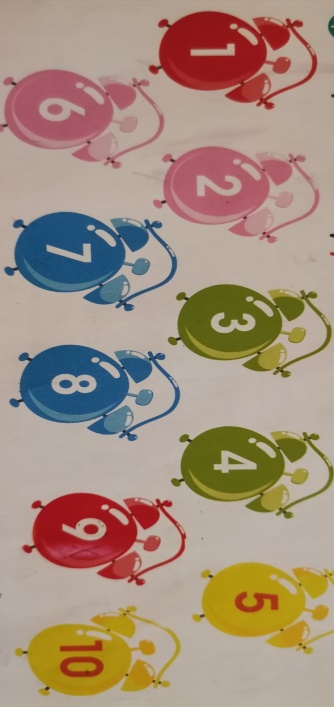 1 The first and the ninth clocks are blue2 The fifth and the tenth clocks are yellow3 The second and the sixth clocks are green4 The seventh and the eights clocks are blue5 The third and the forth clocks are orange  Activity 4. “Start thinking”. [G]Think and answer. Where is a schoolbag?Where is a dress?Where is a chair?Where is a bear?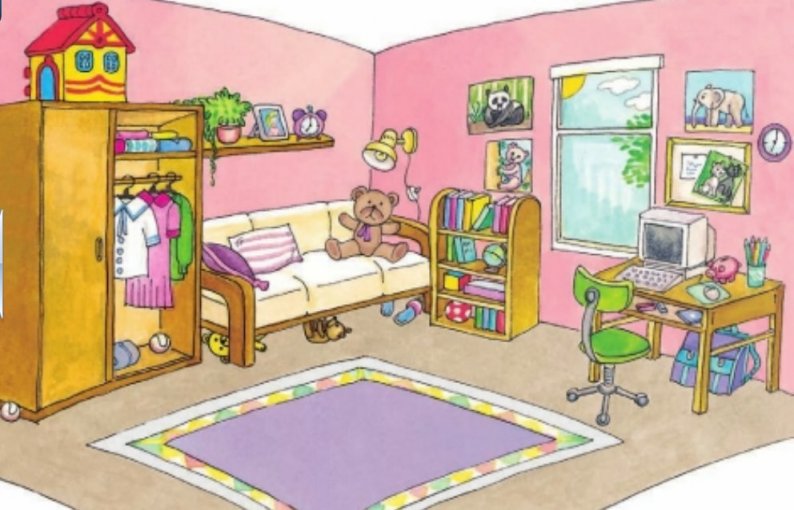 Answer: Formative Assessment: Peer Assessment: students find out things and say where are they.Greeting & Objectives Lesson objectives learning objectives will be introduced.Warm up. Activity 1 “Gulnara’s day life”: There are pictures and slides.Look at Gulnara’s daily routine and number (learners match daily routine and numbers ) Activity 2. Cardinal numbers: Children lets count from 1 to 10. And now, boys and girls, we will learn ordinal numbers.Ordinal numbers are used to indicate position, rank and dates. (Порядковые числительные используются для обозначения позиции чего-либо (кого-либо), ранга, а также для обозначения дат).  To form ordinal numbers it is necessary to add suffix – th at the of the word. (Чтобы образовать порядковое числительное, необходимо в конце слова (числа) прибавить суффикс "-th". Example:four – fourth (четыре – четвёртый)
six – sixth (шесть – шестой)
ten – tenth (десять – десятый)
eleven – eleventh (одиннадцать – одиннадцатый)
twenty four - twenty fourth (двадцать четыре – двадцать четвёртый)
thirty six - thirty sixth (тридцать шесть – тридцать шестой)Count from 10 to 100: Children will count with teacher Activity 3. “Yes or no”. [G]Look, read and say yes or no.1 The first and the ninth clocks are blue2 The fifth and the tenth clocks are yellow3 The second and the sixth clocks are green4 The seventh and the eights clocks are blue5 The third and the forth clocks are orange  Activity 4. “Start thinking”. [G]Think and answer. Where is a schoolbag?Where is a dress?Where is a chair?Where is a bear?Answer: Formative Assessment: Peer Assessment: students find out things and say where are they.Greeting & Objectives Lesson objectives learning objectives will be introduced.Warm up. Activity 1 “Gulnara’s day life”: There are pictures and slides.Look at Gulnara’s daily routine and number (learners match daily routine and numbers ) Activity 2. Cardinal numbers: Children lets count from 1 to 10. And now, boys and girls, we will learn ordinal numbers.Ordinal numbers are used to indicate position, rank and dates. (Порядковые числительные используются для обозначения позиции чего-либо (кого-либо), ранга, а также для обозначения дат).  To form ordinal numbers it is necessary to add suffix – th at the of the word. (Чтобы образовать порядковое числительное, необходимо в конце слова (числа) прибавить суффикс "-th". Example:four – fourth (четыре – четвёртый)
six – sixth (шесть – шестой)
ten – tenth (десять – десятый)
eleven – eleventh (одиннадцать – одиннадцатый)
twenty four - twenty fourth (двадцать четыре – двадцать четвёртый)
thirty six - thirty sixth (тридцать шесть – тридцать шестой)Count from 10 to 100: Children will count with teacher Activity 3. “Yes or no”. [G]Look, read and say yes or no.1 The first and the ninth clocks are blue2 The fifth and the tenth clocks are yellow3 The second and the sixth clocks are green4 The seventh and the eights clocks are blue5 The third and the forth clocks are orange  Activity 4. “Start thinking”. [G]Think and answer. Where is a schoolbag?Where is a dress?Where is a chair?Where is a bear?Answer: Formative Assessment: Peer Assessment: students find out things and say where are they.Interactive boardPresentation slide 3Presentation slide 4Presentation slide 5Presentation slide 6Presentation slide 73 minutes5 minutes6 minutes8 minutesActivity 4.  “Method Jigsaw” [I]Read the new words individually. Deduce the meaning of new words. Slide on new wordsThe purpose of this task is learners will read the words and try to translate the words looking on pictures. eight o’clock – восемь часовbreakfast - завтракlunch - обед dinner - ужинget up - просыпатьсяhave a shower – принимать душBrush my teeth – чистить зубыdo my homework – выполнять домашнее заданиеActivity 5. “When do you …?”. Children answer the questions:When do you get up?I get up at seven o’clockWhen do you have your breakfast?I have my breakfast at eight o'clockWhen do you have lunch? I have lunch at one o'clock SA: Students compare their answers with the answer key shown on the board .  “What time is it?”.  [G] Teacher explains how to say the time.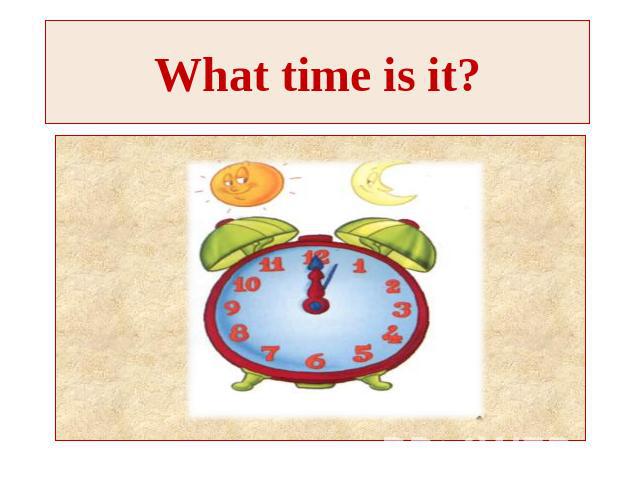 Activity – 6 “Guess the time”  Children need guess the right variant. And then say the time. Formative Assessment: Self-Assessment: Teacher displays the answer key on the board, students check and correct. Feedback: Teacher speaks positive sides and explains the mistakes.Activity 4.  “Method Jigsaw” [I]Read the new words individually. Deduce the meaning of new words. Slide on new wordsThe purpose of this task is learners will read the words and try to translate the words looking on pictures. eight o’clock – восемь часовbreakfast - завтракlunch - обед dinner - ужинget up - просыпатьсяhave a shower – принимать душBrush my teeth – чистить зубыdo my homework – выполнять домашнее заданиеActivity 5. “When do you …?”. Children answer the questions:When do you get up?I get up at seven o’clockWhen do you have your breakfast?I have my breakfast at eight o'clockWhen do you have lunch? I have lunch at one o'clock SA: Students compare their answers with the answer key shown on the board .  “What time is it?”.  [G] Teacher explains how to say the time.Activity – 6 “Guess the time”  Children need guess the right variant. And then say the time. Formative Assessment: Self-Assessment: Teacher displays the answer key on the board, students check and correct. Feedback: Teacher speaks positive sides and explains the mistakes.Activity 4.  “Method Jigsaw” [I]Read the new words individually. Deduce the meaning of new words. Slide on new wordsThe purpose of this task is learners will read the words and try to translate the words looking on pictures. eight o’clock – восемь часовbreakfast - завтракlunch - обед dinner - ужинget up - просыпатьсяhave a shower – принимать душBrush my teeth – чистить зубыdo my homework – выполнять домашнее заданиеActivity 5. “When do you …?”. Children answer the questions:When do you get up?I get up at seven o’clockWhen do you have your breakfast?I have my breakfast at eight o'clockWhen do you have lunch? I have lunch at one o'clock SA: Students compare their answers with the answer key shown on the board .  “What time is it?”.  [G] Teacher explains how to say the time.Activity – 6 “Guess the time”  Children need guess the right variant. And then say the time. Formative Assessment: Self-Assessment: Teacher displays the answer key on the board, students check and correct. Feedback: Teacher speaks positive sides and explains the mistakes.Presentation slide 8Presentation slide 9Presentation slide 9Presentation slide 10DifferentiationAssessmentAssessmentHealth and safetyHealth and safety Activities – 5, 6 Consider all facts shows where learners are. The learner, who doesn’t know the meaning of the words, needs the help of peer.  Most learners answer the question, can match and complete.All the learners can answer the questions but only some students can ask the questions express own thoughts/ideas by giving reasons for them. To weak learners based on their ability will be given individual support. Differentiation by task:The learners were given different activities: few types of questions, matching Differentiation by support: to facilitate learner’s success teacher provides examples of considering facts, questions, problemsLearners learning will be checked by different tasks: explain, match, complete, paraphrase the words. FA: PA: students share ideas In “Matching” task, also learners learning will be checked individually. Correct the false heading. FA: SA: students compare their answers with the answer key shown on the boardLearners learning will be checked by different tasks: explain, match, complete, paraphrase the words. FA: PA: students share ideas In “Matching” task, also learners learning will be checked individually. Correct the false heading. FA: SA: students compare their answers with the answer key shown on the boardGive everyone an opportunity to speak.Respect others and their thoughts.Use soft voice while speaking.Everyone follows the direction Give everyone an opportunity to speak.Respect others and their thoughts.Use soft voice while speaking.Everyone follows the direction 